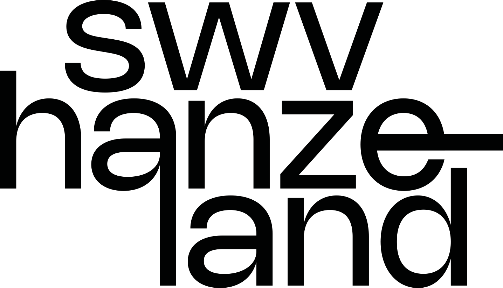 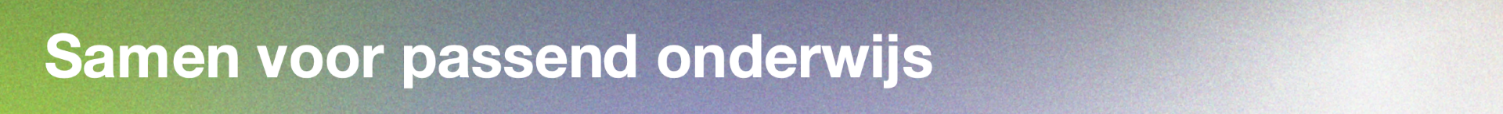 Procedure en indicatoren voor het vaststellen van de hoogte van                TLV categorieën
    Samenwerkingsverband 2305 VOZwolle, mei 2023Werkgroep: 
Walentina Karelsen
Joan Bosma
Els Fien
Yvonne van HelsdingenElk kind heeft recht op onderwijs en/of ontwikkeling.Elk leerling moet zo snel mogelijk op de juiste plek passend onderwijs krijgen.Het moet zoveel mogelijk voorkomen worden dat leerlingen thuis komen te zitten.Er wordt gestreefd naar zo min mogelijk bureaucratie voor scholen en het SWV.De VSO-scholen monitoren in een cyclisch proces of een leerling - als de ontwikkellijn en ondersteuningsbehoeften dit toelaten - terug te leiden is naar het regulier onderwijs. Elk jaar wordt bij de evaluatie van het OPP ook de vraag:
is de VSO-school nog de meest passende plek voor deze leerling door de school met ouders besproken.Het SWV is verantwoordelijk voor een dekkend aanbod. Als een school signaleert dat er een onvoldoende dekkend aanbod is, gaat de VSO-school, of de school voor regulier onderwijs, hierover vroegtijdig in gesprek met het SWV.Er is sprake van een zorgvuldig verlopen voortraject waarin ouder(s)/verzorger(s), leerling en eventuele zorgpartners betrokken zijn.Er is goede documentatie aanwezig van het voortraject. Daarin wordt beschreven welke stappen in het voortraject zijn ondernomen. Tevens wordt beschreven wat de leerling aan extra ondersteuning heeft ontvangen en wat de resultaten van deze ondersteuning zijn. Er bestaat een helder beeld van de bevorderende en belemmerende factoren en de ondersteuningsbehoeften van de leerling. Het is duidelijk of dit de ondersteuning die de reguliere scholen kunnen bieden, overstijgt en wat het VSO hierin wel te bieden heeft.Op basis van de ondersteuningsbehoeften van de leerling wordt vastgesteld of de leerling toelaatbaar is voor het VSO.Als de leerling intensieve of zeer intensieve ondersteuningsbehoeften heeft kan er een beroep gedaan worden op de bekostigingscategorie midden of hoog.Scholen kunnen in de aanvraag aangeven welke categorie zij denken dat nodig is om de benodigde ondersteuning te kunnen bieden. Een leerling komt in aanmerking voor de bekostigingscategorie midden of hoog op basis van een specifieke onderbouwing.De ondersteuningsbekostiging voor leerlingen in het VSO wordt jaarlijks aangepast. Voor de huidige bedragen verwijzen wij naar de bijlage. Dit bedrag komt boven op de basisbekostiging die de school voor elke leerling ontvangt. Voor onderstaande beschrijvingen wordt gerefereerd aan de Invulwijzer ondersteuningsbehoeften behorende bij het doelgroepenmodel VSO van GO. In deze invulwijzer worden de gebieden nader geduid. In het GO-model wordt het verschil tussen voortdurend, intensief en zeer intensief met betrekking tot de ondersteuningsbehoeften beschreven. Als onderlegger bij de onderbouwing van de ondersteuningsbehoeften kan het volgende worden ingezet:Als basis: De invulwijzer Ondersteuningsbehoeften (1. Invulwijzer Ondersteuningsbehoeften - Gespecialiseerdonderwijs) van het doelgroepenmodel van GO. Deze invulwijzer wordt als basis gebruikt om onderscheid te maken tussen regulier, intensief of zeer intensief met betrekking tot de ondersteuningsbehoeften van de leerling.Aanvullend: Voor de onderbouwing van de intensieve en zeer intensieve ondersteuning wordt naast de invulwijzer Ondersteuningsbehoeften van het doelgroepenmodel ook gebruik gemaakt van gevalideerde instrumenten en van verslagen van onderzoek die de aanvraag ondersteunen. Bijvoorbeeld:Psychologisch Onderzoek. Verslagen van diagnostisch onderzoek.
een revalidatieplanbespreking, een behandelplan/-verslag, etc. Zeer actuele observatie door bijvoorbeeld gedragswetenschapper, orthopedagoog of ambulant begeleider.Medische verslaglegging door bijvoorbeeld kinderartsDiverse gedragsvragenlijsten, zoals de SDQ, SEV, SRS-2 en BRIEF-2. 1. Ondersteuningsbekostiging VSO lopende schooljaar2. OPP Doelgroepenmodel VSO3. Invulwijzer Ondersteuningsbehoeften Gespecialiseerd OnderwijsGEZAMENLIJKE UITGANGSPUNTENGEZAMENLIJKE AFSPRAKEN OVER DE WERKWIJZE- PROCEDURE EN DOCUMENTEN BIJ EEN AANVRAAG TLVINDICATOREN DIE RICHTINGGEVEND ZIJN VOOR DE CATEGORIEBEPALING BIJ DE TLVBEKOSTIGINGSMOGELIJKHEDEN:   ONDERBOUWING BEKOSTIGINGBEKOSTIGING:ONDERBOUWING:StandaardCategorie 1(laag)De leerling heeft voortdurende ondersteuning nodig op meerdere gebieden (groter/gelijk aan 2):Leren & ontwikkelen/executieve functies Sociaal-emotionele ontwikkeling/gedrag CommunicatieFysieke situatie Medische situatie Het aanbod van de VSO-school zoals beschreven in het SOP sluit aan bij de onderwijs- en ondersteuningsbehoefte(n) van de leerling, zoals blijkt uit het OPP.IntensiefCategorie 2 (midden)De leerling heeft voortdurend intensieve ondersteuning nodig op meerdere gebieden. (groter/gelijk aan 2):Leren & ontwikkelen/executieve functies Sociaal-emotionele ontwikkeling/gedrag Communicatie Fysieke situatie Medische situatie Het aanbod van de VSO-school zoals beschreven in het SOP sluit aan bij de onderwijs- en ondersteuningsbehoefte(n) van de leerling. De leerling heeft echter naast de reguliere ondersteuning, die vanuit het VSO verwacht mag worden, intensieve ondersteuning nodig op het gebied van onderwijs ten gevolge van ernstige en complexe verstandelijke en/of lichamelijke beperkingen en/of ernstige gedrags- en/of psychiatrische problematiek.Er moet zo concreet mogelijk beschreven worden wat de specifieke onderwijs- en ondersteuningsbehoeften zijn van de leerling. Dus wat vraagt deze leerling, met deze kindkenmerken, in de schoolse situatie? Hierbij beschrijft de school voor VSO, op basis van de intensieve ondersteuningsbehoeften, de onderwijsleersituatie, die nodig geacht wordt voor deze leerling: groepsgrootte, formatieve inzet en interventies.Zeer intensiefCategorie 3(hoog)De leerling heeft voortdurend zeer intensieve ondersteuning nodig op meerdere gebieden (groter/gelijk aan 2):Leren & ontwikkelen/executieve functies Sociaal-emotionele ontwikkeling/gedrag Communicatie Fysieke situatie Medische situatie Het aanbod van de VSO-school zoals beschreven in het SOP sluit aan bij de onderwijs- en ondersteuningsbehoefte(n) van de leerling. De leerling heeft echter naast de reguliere ondersteuning, die vanuit het VSO verwacht mag worden, zeer intensieve ondersteuning nodig op het gebied van onderwijs ten gevolge van ernstige en complexe verstandelijke en/of lichamelijke beperkingen en/of ernstige gedrags- en/of psychiatrische problematiek. Er moet zo concreet mogelijk beschreven worden wat de specifieke onderwijs- en ondersteuningsbehoeften zijn van de leerling. Dus wat vraagt deze leerling, met deze kindkenmerken, in de schoolse situatie? Hierbij beschrijft de school voor VSO, op basis van de intensieve ondersteuningsbehoeften, de onderwijsleersituatie, die nodig geacht wordt voor deze leerling: groepsgrootte, formatieve inzet en interventies.ONDERLEGGERS BIJ DE ONDERBOUWINGBIJLAGEN